Name:                                                                                            	Score: ____________________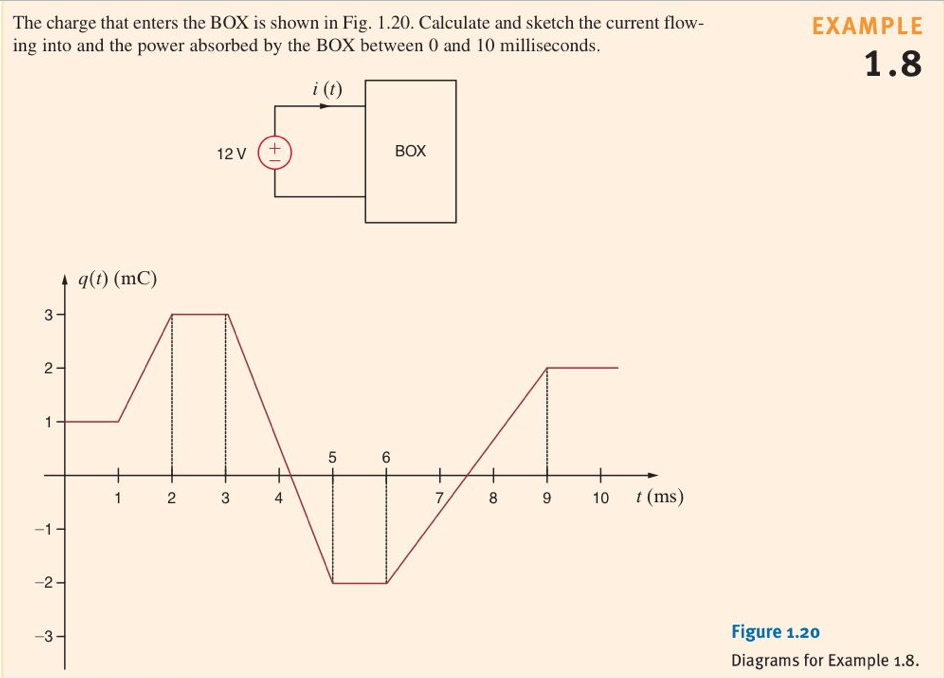 Recall:  and .